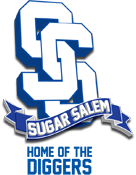 Sugar Salem School District #322105 W Center StreetSugar City, ID 83448BID SPECIIACTIONS:District Next Generation Firewall Bid OpeningFeb 20, 2019Closing March 12, 2019Award of Proposal: Contingent on approval by SSS Board of Education, SSS funding and/or E-Rate approval.Bid specifications are available via E-Rate 470 posting, E-mail to the above address, or download from http://www.sugarsalem.orgINVITATION TO BID1.0 PURPOSE1.1 The Sugar Salem School District (hereinafter, Sugar Salem Schools” or “SSS”) is requesting vendors to submit proposals to provide a next generation firewall. 1.2 In using this method for solicitation, we are requesting your best effort in seeking the best value for our requirements. To be eligible for consideration, proposals shall be presented through email  to scook+RFPFirewall@sugarsalem.com It shall be the responsibility of the selected Offeror to meet all specifications and guidelines set forth herein. Sugar Salem Schools, at its discretion, determines the criteria and process whereby proposals are evaluated and awarded. No damages shall be recoverable by any challenger as a result of these determinations or decisions by Sugar Salem Schools.2.0 CURRENT SITUATION2.1 SSS currently has 4 schools with 1600 students and 4 remote locations with 200 employees. 2.2 Internet access is centrally served from the High School. 2.3 Each school has a 1000Gbps Fiber Optic Connection to the High School.2.4 Each Remote site 10 Gigabit Fiber Optic Connection to the High School. 2.5 The High School is connected to the Internet via our ISP, with 1000 Mbps connection 3.0 SCOPE OF WORK3.1 The purpose of this solicitation is to solicit vendors for a Next Generation network solution that will assist Sugar Salem Schools with its defense in depth strategy.3.2 The solution should include a next generation security device at the edge of the Sugar Salem Schools network. 3.3 In addition to being an edge security device, it needs to function as an Intrusion Protection/Intrusion Detection device and URL Filtering Device. 3.4 Additionally, it needs to be able to correctly classify all traffic and then determine source/destination and affect change to the stream if necessary. 3.5 The next generation firewall product must meet the following requirements: a. Ability to integrate with Microsoft AD/LDAP to associate traffic to user. b. To insure optimal performance for delay and jitter-sensitive applications, such as VOIP, High Definition video, and future real-time sensitive applications, the Next Generation Firewall shall process all data for all active services as a single stream to minimize delay and jitter. c. To prevent evasive tactics used by modern hackers and malware, the Next Generation Firewall shall be port agnostic and analyze all data on all ports all the time for applications identification.d. To reduce administrative costs, overhead, and human error, The Next Generation Firewall shall simplify management by having a single tab for configuring policy for all running features, including application, user, and content id’s. It shall be able to use all three identification methods in a single policy, to accept or deny traffic, packet shape, QOS, and Policy route traffic. e. To maximize the granularity of security policies, the Next Generation Firewall shall allow policy creation and enforcement based on any combination of date, time-of-day, ingress and egress hardware port, ingress and egress software port, application identification, user identification, and content identification. f. All required performance specifications shall be from published public sources from production environments with all required features and applications simultaneously active. g. To prevent evasive users and applications from bypassing security functions, all product functions for IPS, Threat Prevention, and Anti-Virus, shall not require specific software port and protocol combinations for detection, mitigation, or enforcement. h. To insure consistent costs for the lifetime of the project, all pricing shall be based solely on annual licensing for the hardware/services and bandwidth/throughput supplied by the quoted appliance. Per user or per object pricing for licenses will not be considered. i. The Next Generation Firewall should include a Zero-Day threat prevention system that validates executable files passing through the firewall, and provides automatic cloud-based behavioral threat analysis of unknown executables, and automatic signature creation to block delivery for executable files that are deemed dangerous by the analysis system. j. Identify and control circumventors. k. Decrypt outbound and inbound SSL. l. Identify and control applications sharing the same connection. m. Provide application function control. n. Deal with unknown traffic by policy. o. Scan for viruses and malware in allowed collaborative applications. p. Enable the same application visibility and control for remote users. q. Deliver the same throughput and performance with application control active. r. Provide edge security to separate Local Area Network from Public Internet. s. Handle Intrusion Prevention/Intrusion Detection t. Handle URL Filtering u. Ability to handle multiple VPN sessions v. Ability to provide in-depth reporting w. Ability to limit or disable specific Applications, categories or traffic flows x. Provide real time threat prevention y. Minimum of 1.5 Gbps of throughput z. Ability to work with Standards based protocols aa. VoIP Compliant (Mitel) bb. H323 Compliant cc. H225 Compliant dd. Support for AAA protocol ee. Multi-cast Compliant ff. IPv4 and IPv6 compliant gg. Provide High Availability 3.6 Installation 1. Vendor will provide remote support installation and support.2. The devices will be installed in Sugar City, ID 3. Installation of devices must be completed by July 1, 2019.4. All costs related to the installation of the equipment (including all necessary materials, labor, etc.) will be the responsibility of the vendor. 3.7 Maintenance/Support a. Vendor must have the ability to provide support during school hours. b. Vendor must be able to provide overnight hardware replacement services. 3.9 Warranty a. Vendor must be able to provide replacement hardware within 24 hours in case of a hardware failure.CURRENT NETWORKISP 1Gbs1Gbps to all district computers10Gbps Backbone to all district buildingsSPECIFICATIONSThe proposed Firewall must meet or exceed the following specifications:Hardware Specs1. Next Generation Firewall2. Application-Based Firewall3. Firewall Throughput (1.5Gbps or better)4. Threat Prevention Throughput (1.5Gbps or better)5. Application Inspection Throughput6. Application Layer Management or better7. Uplink/Downlink ports (10 GIG)8. SFP Ports Available9. NAT Services for Internal Servers10. Active Monitoring of Application layer and Bandwidth Utilization11. Max connections12. SSL Decryption Concurrent Sessions13. SSL Decryption Throughput14. Proxy Software, Peer-to-Peer, and unwanted application detection/blocking15. Role-Based AdministrationInstallation1. Setup and migrate all settings, rules, policies, etc., from the current Firewall to a new FirewallLicenses & SupportPlease provide one (1), three (3), and five (5) year options on the following:1. IDS/IPS Subscription2. Malware/Virus Protection3. Hardware Support4.0 GENERAL INFORMATION:4.1 All communications regarding this solicitation must be with Spencer Cook, Technology Director for SSS. 4.2 All questions or requests for clarification must be sent by email to scook+RFPFirewall@sugarsalem.org 4.3 By submitting a response to this request, the offeror accepts the conditions of the Sugar Salem School District. 4.4 All addendums related to this solicitation will be posted on the SSS website at http://www.sugarsalem.org, District/RFP. It is the offeror’s responsibility to check the SSS website for any addendums, responses to offeror questions or other communications related to this solicitation. 4.5 Vendor is not required to submit proof of insurance with proposal.5.0 VENDOR REQUIREMENTS5.1 Public Schools operate in the most ethical and conscientious manner possible. Employees are expected to not only avoid any direct conflict of interest but also to avoid even the appearance of impropriety. In an effort to comply with Board policy and to ensure that our relationship with vendors is above reproach, vendors are prohibited from giving any SSS employee any gift, favor, loan, reward, political contribution, gratuity, entertainment, transportation, lodging, or meal except those of nominal value (less than $50.00), which must be disclosed to the immediate supervisor and the Department of Internal Auditing. Advertising items and instructional products that are widely distributed may be accepted. 5.2 All contractors and vendors desiring to do business with the SSS and/or to participate on SSS contracts shall be required to comply with Board policy. All vendors and contractors doing business with the SSS shall provide all persons with equal opportunity without regard to race, color, sex, religion, national origin, marital status, sexual orientation, age, or disability. 5.3 Vendor must be an authorized reseller of the product they are proposing to SSS.6.0 SUBMISSION REQUIREMENTS6.1 Proposals shall be submitted as follows:Section 1 Company Profile outlining company name, bid name and qualifications.Section 2 Narrative of scope of projectSection 3, Pricing (Price Proposal Form and supporting documentation)6.2 The following required documents must be submitted with your proposal:   Full company name  RFP name  RFP due date and time 6.5 No telephone, electronic or facsimile proposals will be accepted.6.6 Any proposal received after the designated time and date due will not be considered by SSS.6.7 Proposals cannot be withdrawn after they are delivered to SSS unless offeror makes a request in writing prior to the time set for receiving bids.6.8 Proposals which contain irregularities of any kind and/or do not comply fully with requirements stated in the solicitation documents may be rejected at the discretion of the District. SSS shall not be liable for any costs associated or incurred by offeror in conjunction with preparation of solicitation responses. 6.9 SSS reserves the right to waive any minor informality or error in the solicitation or offerors proposal which will not adversely affect competition. 6.10 By submitting a response the offeror certifies that this proposal is made without prior understanding, agreement or connection with any corporation, company or person submitting a bid for the same service and is in all respects fair and without collusion or fraud; that collusive pricing is understood to be a Sugar Salem Schools Next Generation Firewall violation of state and federal law and can result in fines, prison sentences and civil damage awards. It is further agreed that offeror agrees to abide by all conditions of the solicitation, notice of award and/or purchase order(s) of SSS and that the person signing this bid is duly authorized to bid on behalf of the offeror. 6.11 Failure to provide the information listed in sections 6.1 and 6.2 may result in rejection of the proposal. If further information is required to demonstrate responsibility such as providing copies of licenses or permits, the offeror will be notified, in writing and given five (5) days from notification to supply such information. 6.12 Offeror shall submit the following information with the proposal. Offeror must reference each section as listed below. Section 1 – Company Qualifications and Experience a. Provide a brief history of the company including the number of years in business providing the services specified in this solicitation. b. Provide a list of key staff expected to be assigned to this project and include their roles and responsibilities. c. Provide three (3) references from organizations/K-12 school districts similar to SSS for which your company has provided a next generation firewall similar to the specifications of this solicitation. Provide the following information for each reference:  Name and address of organization  Name and title of primary contact with telephone number and e-mail address.  Description of the services provided including datesE-RATEThis proposal request is for services to be subsidized under the Universal Services E-Rate Program forSchools and Libraries. The vendor must be registered as a service provider with the Schools andLibraries Division (SLD) of the Federal Communications Commission (FCC), have a Service ProviderIdentification Number (SPIN) and comply with all SLD service provider requirements, includingproviding invoices to the Schools and Library Division in order for the school system to receiveappropriate discounts.No purchase order will be issued, no installation will occur, and no services will be provided untilsubmission of the form 471. Sugar Salem Schools shall be the sole party determining whether anyapproved E-Rate funding is required for the applicant to proceed.BIDDER CERTIFICATION FORMDebarment and Suspension – In submitting this bid proposal, we hereby certify that we have not beensuspended or in any way excluded from Federal procurement actions by any Federal Agency. We fullyunderstand that if information contrary to this certification subsequently becomes available, such evidencemay be grounds for non-award or nullification of a bid contract.Anti-Collusion – In submitting this bid proposal, we hereby certify this proposal was developed andprepared without any collusion with any competing bidder or District employee. The content of thisproposal has not been disclosed to any competing or potentially competing bidder prior to the proposaldue date and time. Furthermore, no action to persuade any person, partnership or corporation to submitor withhold a bid has been made.Anti-Lobbying – In submitting this bid proposal, we hereby certify that to the best of our knowledge andbelief, no appropriated Federal funds have been paid or will be paid by or on behalf of person associatedwith this proposal to any person for influencing or attempting to influence and officer or employee of anyagency, a member of Congress, an office or employee of Congress or an employee of a member ofCongress in connection with the awarding of any Federal contract, the making of any Federal grant, themaking of any Federal loan, the entering into of any cooperative agreement and the extension,continuation, renewal, amendment or modification of any Federal contract, grant, loan or cooperativeagreement.National Sexual Offender Registry – In submitting this bid proposal, you certify to the District that yourcompany will prohibit any persons in your employ who are registered or required to register under theIdaho Sex Offender Registration Act from participation in company business with the District if suchparticipation would require them to be present on school property. You certify further that you have crosschecked such employees against the National Sex Offender Registry found at the following web link:http://www.nsopr.gov/Signed:              __________________________________________________________Name & Title:   __________________________________________________________Company:          __________________________________________________________Address:            __________________________________________________________City & State:      __________________________________________________________Date:                 __________________________________________________________